                                            Verslag van de reis naar AustraliëWe zijn op reis geweest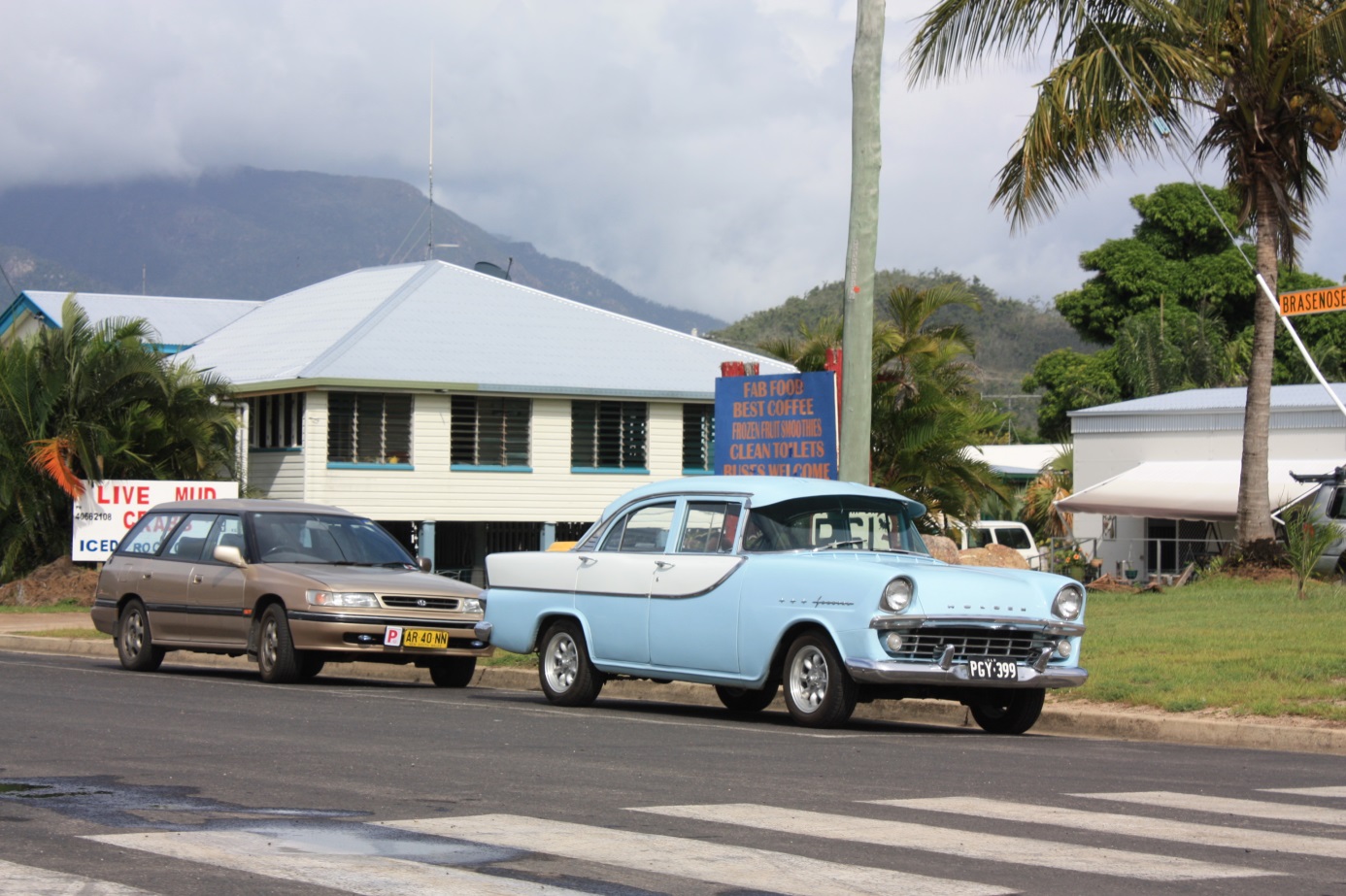 Dit is een foto van een paar auto’s    voor een paar huizen  met op de achtergrond een berg en er is veel bewolking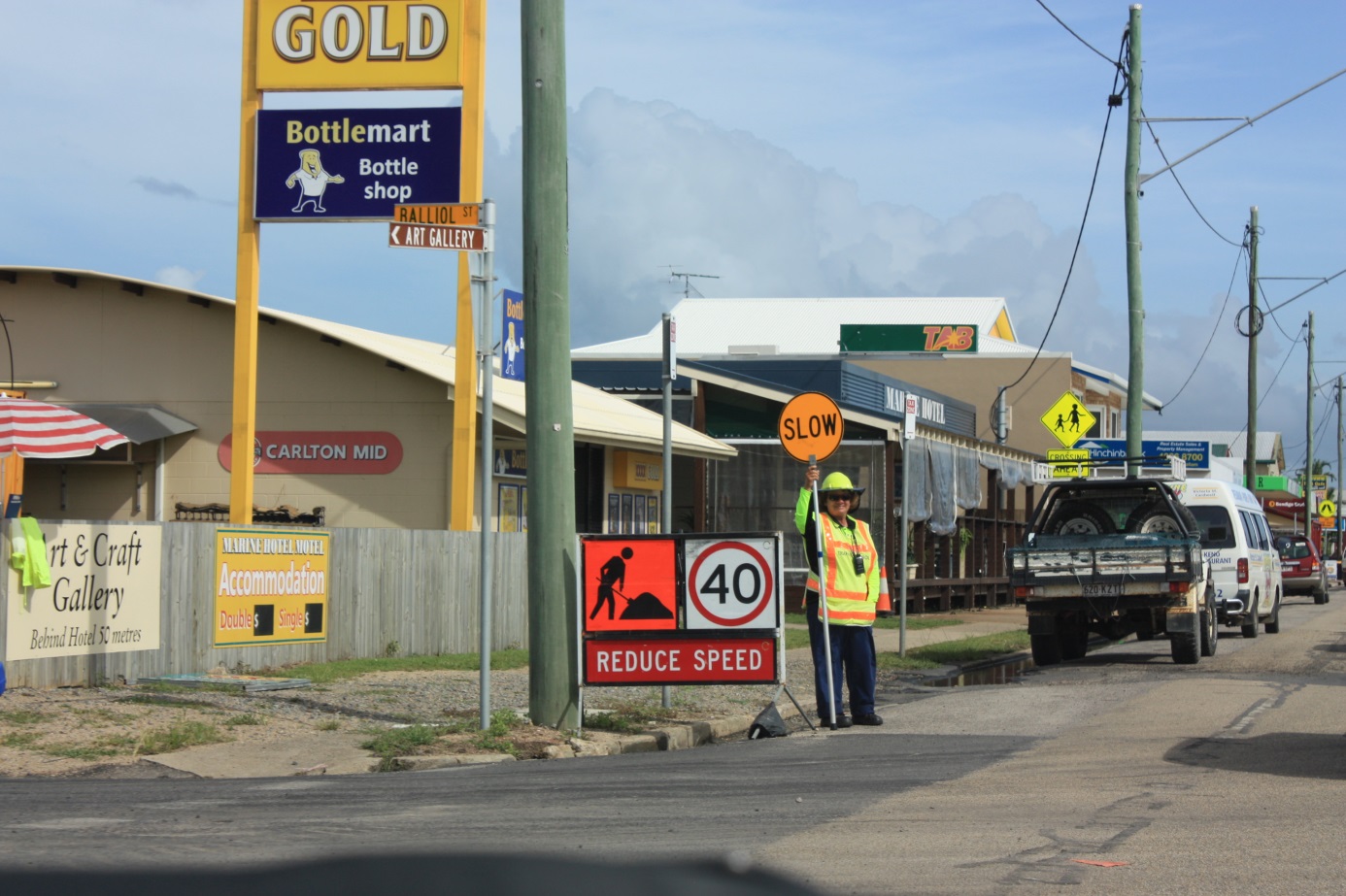 En dit is onderweg; de foto’s zijn genomen in Malanda in Australië; de man (vrouw ?) op de foto doet teken dat we kunnen door rijden, maar niet te rap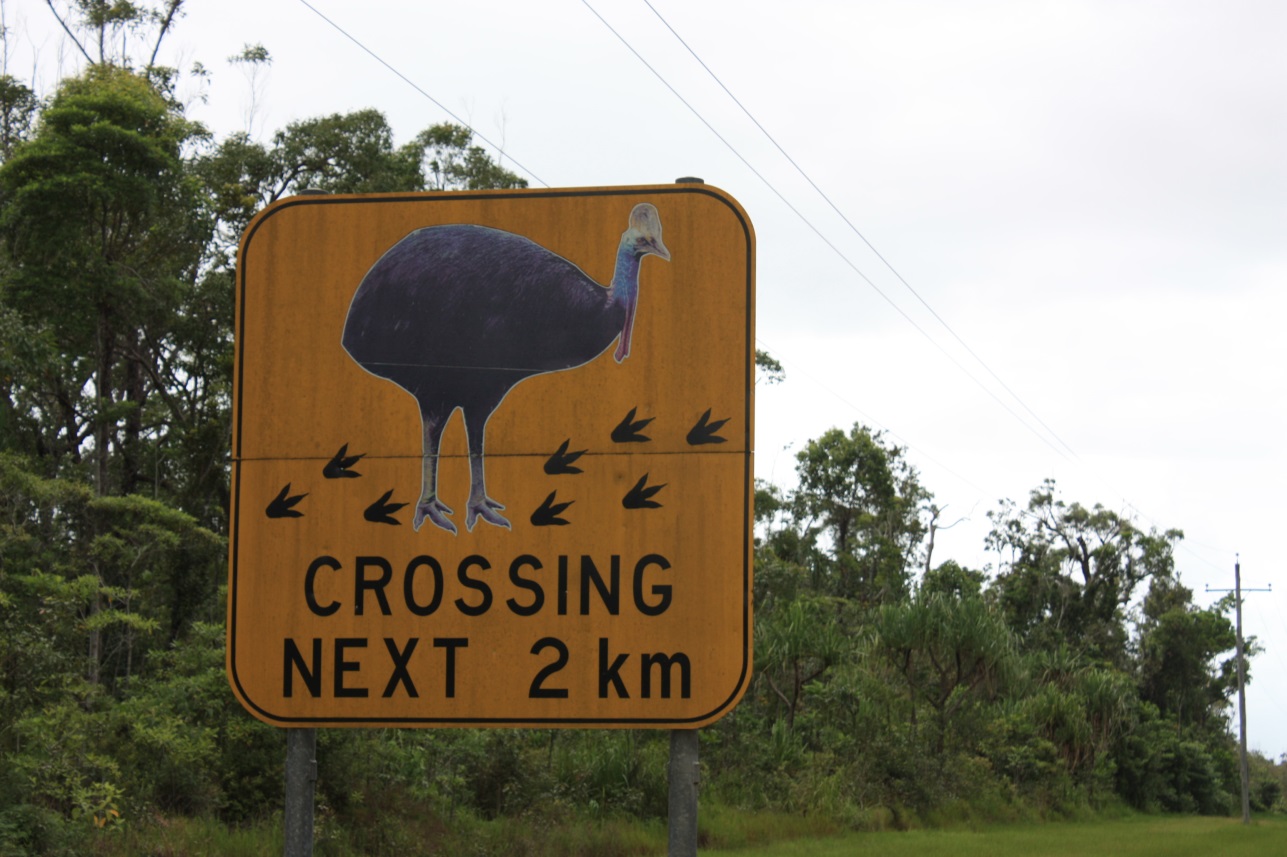 Dit is een Kasuaris, een vreemd dier dat we spijtig genoeg niet gezien hebben; we hebben tijdens een wandeling in het regenwoud wel het geluid van de kasuaris gehoord